Scotholme Primary School Newsletter-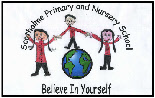 17th May 2019.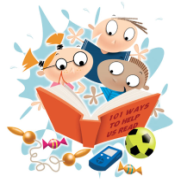 www.scotholme.comAttendance- Whole School Attendance so far this year- 95.5%Week beginning- 29/04/19Week beginning- 06/05/19Well done to Buhos for getting 100% attendance 2 weeks in a row.Mariposas news- Attendance- Week beginning- 29/04/19Week beginning- 06/05/19Half Term Holiday- The children will break up from school on Friday 24th May at 3:30pm and will return on Monday 3rd June at 8:50am.Year 2 and 6 SATs- Thank you to all the pupils who have put in so much effort with their recent SATs tests.  They have been amazing.  We would also like to thank all of their parents for ensuring they were at school on time and they were prepared each day.  The year 2 pupils will be finishing their tests on Monday, Wednesday and Thursday next week.Medical information or Allergies- If your child has an allergy or medical condition, which we don’t know about, please see Mrs Akhtar in the school office to give her more details.   It is vital we know about it and add it to your child’s personal information.Chocolate Spread in School- If you send your child with chocolate spread in their sandwiches, please ensure it does not contain hazelnuts.  This is because we have some pupils with severe nut allergies.  Supermarket own brands and Nutella both contain hazelnuts.  All types of Cadbury chocolate spread and Malteser chocolate spread are nut free. Summer Weather- As the weather begins to get warmer, please make sure your child comes to school with a sun hat and some sun cream. They will also need a drinks bottle with some water or juice in it.  Please make sure that you don’t send any fizzy pop, fresh juice or milk based drinks.  Thank you.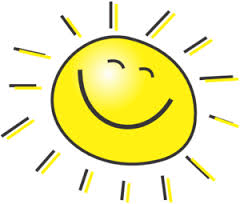 F2ArF2Er1Pin1Oso2Tib2Del3Tig3Leo4Can4Jir5Mur5Buh6Lor6Tor10094.79693.39999.397.296.99210093.310098.788.3F2ArF2Er1Pin1Oso2Tib2Del3Tig3Leo4Can4Jir5Mur5Buh6Lor6Tor98.298.396.398.394.29497.599.190.899.292.110098.891.7ampm93.196.6ampm87.995.4